Indstilling af årets beboerdemokratiske ildsjæl 2019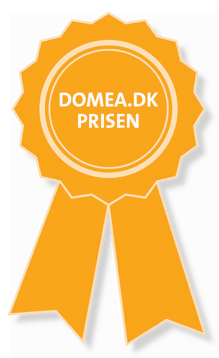 Brug denne formular til at indstille din kandidat til Domea.dk Prisen 2019 og send den på mail til kommunikation@domea.dk senest med udgangen af fredag den27. marts 2019.Husk at vedlægge fotos af kandidaten og det, han eller hun har bedrevet som beboerdemokratisk ildsjæl.Hvem indstiller?Hvem indstiller?Dit navnHvor bor du (afdeling og organisation)?Dit telefonnummerHvem indstiller du?Hvem indstiller du?Navn på kandidatenHvor er kandidaten beboerdemokrat (afdeling eller organisation)?Hvor bor kandidaten (afdeling og organisation)?Hvorfor er denne kandidat en beboerdemokratisk ildsjæl?Hvordan har kandidaten især skabt beboerdemokratisk engagement?Hvordan har kandidaten især skabtfornyelse?Hvordan har kandidaten især demonstreret gennemslagskraft?